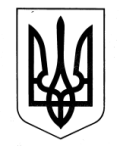 УКРАЇНАЗОЛОЧІВСЬКА СЕЛИЩНА РАДАВІДДІЛ  ОСВІТИ, МОЛОДІ ТА СПОРТУНАКАЗ03.09.2018			                    Золочів		                                 №43З метою врегулювання договірних цін на продовольчі товари та продовольчу сировинуНАКАЗУЮ:1.Створити комісію у складі:Старченко Олена Григорівна, бухгалтер відділу освіти, молоді та спорту Золочівської селищної ради;Лубяна Ірина Олександрівна, технолог по харчуванню відділу освіти, молоді та спорту Золочівської селищної ради;Назарова Світлана Вікторівна, бухгалтер відділу освіти, молоді та спорту Золочівської селищної ради;Косіневська Наталя Іванівна, бухгалтер відділу освіти, молоді та спорту Золочівської селищної ради.2. Складати акти   цін на продукти та продовольчу сировину кожного місяця.3. Контроль за виконанням наказу залишаю за собою.Начальник відділу освіти, молоді та спорту                                                                         В.О. НаговіцинаЗ наказом ознайомленіСтарченко О.Г.Лубяна І.О.Назарова С.В.Косіневська Н.І.Про створення постійно діючої комісії по цінах на  продовольчому ринку «Золочівського району»